ATIVIDADE 04Crie um look para o seu boneco utilizando materiais recicláveis que você dispõe em sua casa. Faça seu boneco utilizando papelão, tampa de caixa de sapato, cartolina...Use a sua criatividade! Depois descreva a sua criação.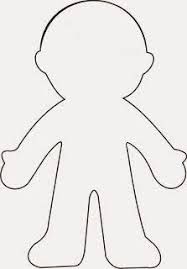 